Precinct #:_________I, ______________________Election Administrator for ____________________ County, hereby certify that the total number of ballots printed and received in my office for the _____________________ Election held on the ____day of _____, 20__ and above noted precinct was ___________. Total number of ballots delivered to Polling Place:			_________________Beginning number on ballots delivered to Polling Place:			_________________Total number of ballots retained for Absentee voting:			_________________Number on Seal to secure ballots:					_________________Signed this _______ day of ________, 20____________________________________Election AdministratorVerified by:		_________________________________	  	________________________________			Chief Election Judge             			or    	Election JudgeUpdated April 21, 2017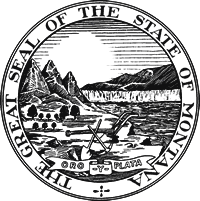 Ballot Certification ReportMUST ACCOMPANY  BALLOTS TO EACH POLLING PLACE, VERIFIED BY ELECTION JUDGE  RETAINED WITH POLLING PLACE MATERIALSMUST ACCOMPANY  BALLOTS TO EACH POLLING PLACE, VERIFIED BY ELECTION JUDGE  RETAINED WITH POLLING PLACE MATERIALS